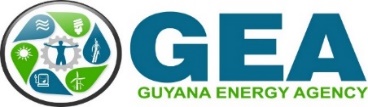 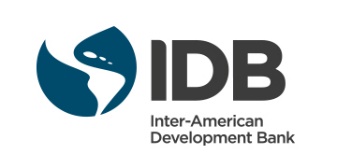 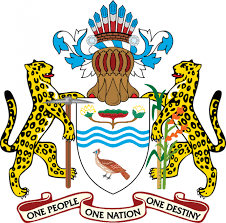 REQUEST FOR EXPRESSIONS OF INTEREST(INDIVIDUAL CONSULTING SERVICES)Revegetation Implementation ProjectLoan No: 4676/BL-GYThe Government of Guyana has received financing from the Inter-American Development Bank (IDB) towards the cost of the Energy Matrix Diversification and Strengthening of the Department of Energy (EMISDE) and intends to apply a portion of the proceeds for Revegetation Implementation Project Consulting Services.The Consultant will implement the Revegetation Plan in Bartica in accordance with the Terms of Reference. The aim of the Revegetation Project shall be to successfully produce a new growth of vegetation at the Five Miles Bartica Sandpit (located at 6° 21” 30.05” N   58° 38’ 35.96” W) using the Tauriniro Humiria balsamifera var. floribunda (Mart.) Cuatrec in Bartica, Region 7. The duration of the consultancy is  for 36 Calendar months (non-consecutive months) commencing March 1, 2022The detailed Terms of Reference (TOR) for the assignment can be downloaded from the GEA’s website at www.gea.gov.gy. Additional information can be obtained by email at gea@gea.gov.gy from 09:00hrs – 15:00hrs, Monday to Friday.The GEA now invites eligible Individual Consultants (“Consultants”) to indicate their interest in providing the Services. Interested Consultants should provide information demonstrating that they have the required qualifications and relevant experience to perform the Services. A Consultant will be selected in accordance with the appropriate procurement procedures set out in the Inter-American Development Bank:  Bank GN-2350-9 and is open to all eligible bidders as defined in the policiesExpressions of Interest must be delivered in a written form to the address below (in person, or by mail, or by e-mail) on or before Tuesday 15th February 2022 during working hours clearly marked: Expression of Interest Revegetation Implementation ProjectGuyana Energy Agency 295 Quamina Street, South Cummingsburg Georgetown, GuyanaTel: 592-226-0394 ext 241     Email: gea@gea.gov.gy